LISTA DE DOCUMENTOS EXIGIDOS CONFORME EDITAL COMPLEMENTAR MNPEF- PPPGI Nº 37/2017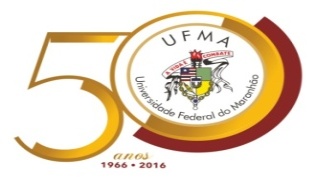      cópia de documento de identificação e CPF;      cópia de diploma de curso de graduação (frente e verso) ou declaração oficial de colação de grau ou comprovante de matrícula em semestre final de curso;       cópia do histórico escolar de curso de graduação;       cópia de comprovante de que está em efetivo exercício de docência em Física na educação básica ou no ensino superior ou em Ciências no ensino fundamental, por exemplo, contra-cheque ou declaração de vínculo com a instituição de ensino;      memorial, constituído de exposição escrita sobre sua trajetória profissional e um plano de trabalho para o mestrado.       Curriculum Vitae, preferencialmente no formato Lattes (disponível para preenchimento no site http://lattes.cnpq.br), acompanhado de comprovação dos títulos, devidamente assinado e encadernado.Obs: Todos os documentos mencionados deverão ser entregues em cópia simples, mediante a apresentação dos originais para conferência.Declaro para fins de seleção (Avaliação de Títulos) junto a Universidade Federal do Maranhão - UFMA, que os documentos entregues são cópias autênticas dos originais.Declaro que estou ciente de que na hipótese de prestar falsas informações e/ou apresentar falsos documentos, estarei incorrendo em falta, podendo ser eliminado da seleção simplificada, objeto do Edital MNPEF - SBF Nº 02/2017, de 13/09/2017, e que estarei sujeito às sanções administrativas, civis e penais aplicáveis.Data: ___/_____/ 2017Assinatura do Candidato: ________________________________________________